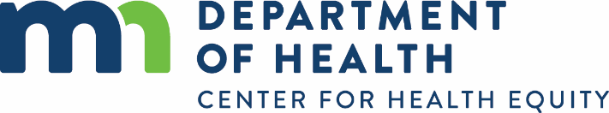 Attachment C: Addressing Diabetes Through Community Solutions for Healthy Food Access WorkplanOctober 1, 2024 – June 30, 2025 (first year only)Applicant InformationGrantee Organization: Project Name:Population(s) Served: Workplan InstructionsProject ObjectivesObjectives are major steps the program will take to reach its goal of reducing disparities and improving heart health outcomes in the chosen category. Ensure that each objective is SMART:Specific: concrete and well-definedMeasurable: can determine what changed and how much it changedAchievable: feasible to put into actionRealistic: considers constraints such as resources, personnel, cost, and time frameTime-Bound: time frame for the objectiveInclusive: brings in traditionally excluded people and/or groups into processes, activities, and decision making in a way that shares powerEquitable: Includes an element of fairness and justice that addresses systemic inequity and oppressionOne way to create an objective is, “By (date), (amount of change) of (what population) will (action of change).” Project StrategiesFor each objective, specify strategies. Strategies are general approaches to meet an objective. Think of strategies as the “how” of the project while activities are the “what.”Project Activities –Workplan TablesThe workplan tables must include all activities planned for the first fiscal year. The sustainability section allows you to describe future activities for years 2 and 3. Activities are the “what” of the project to accomplish the “how” of the strategies. For each activity, include the: activity, staff and community partners involved, start and end date, and outputs.Workplan ExampleObjective: By June 30, 2025, increase the availability of culturally appropriate fruits and vegetables by 20% in two local corner stores in Community X (rural Minnesota). Strategy: Partner with produce distributors to supply corner stores with fresh produce.Sustainability Plans for Years 2 and 3: Briefly describe plans for year 2 here. Year 1 WorkplanPlease complete the template below. Objective: Strategy: Note: Add headings, rows and tables as needed to align with your project. Sustainability Plans for Year 2:ActivityLead Person & support staffPartners InvolvedTimelineactivity outputExample: Identify produce distributors serving communityExample: Project ManagerExample: food distributors/local farmers October 2024-November 2024Example: # of identified produce distributors Example: Assess current availability of fruits and vegetables in two corner storesExample: Project ManagerExample: corner stores, community volunteersOctober 2024-November 2024Example: Report documenting current availability of fruits and vegetables (canned, frozen, and fresh) in corner stores ActivityLead Person & support staffPartners InvolvedTimelineactivity output